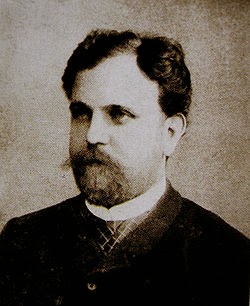 ΒΙΟΓΡΑΦΙΚΑ ΣΤΟΙΧΕΙΑΟ Λορέντζος Μαβίλης γεννήθηκε το 1860 στην Ιθάκη αλλά πέρασε το μεγαλύτερο μέρος της ζωής του στην Κέρκυρα  όπου και συνδέθηκε με φιλία με τον μαθητή του Διονυσίου Σολωμού, Ιάκωβο Πολυλά. Σπούδασε φιλολογία, γλωσσολογία και φιλοσοφία στη Γερμανία και συμμετείχε στον επαναστατικό αγώνα της Κρήτης και της Ηπείρου, κατά τον οποίο και τραυματίστηκε. Έτσι, επέστρεψε στην Κέρκυρα, όπου ασχολήθηκε εντονότερα με την ποίηση κι έγραψε τα καλύτερα σονέτα του. Ασχολήθηκε, επίσης, με την πολιτική και εξελέγη Βουλευτής το 1910. Η πατριωτική δράση του συνεχίστηκε στους Βαλκανικούς Πολέμους στους οποίους έλαβε εθελοντικά μέρος. Σκοτώθηκε στο μέτωπο της Ηπείρου το1912. ΣΥΓΓΡΑΦΙΚΟ ΕΡΓΟ
Ο Μαβίλης αποτελεί τον νεότερο και τελευταίο εκπρόσωπο της Επτανησιακής Σχολής, δηλαδή του ποιητικού ρεύματος το οποίο επηρέασε βαθύτατα ο Σολωμός όσον αφορά τη γλώσσα και το ύφος της σύνθεσης. Στα ποιήματα του Μ., ωστόσο, διακρίνουμε και την επίδραση του Παρνασσισμού (: επιμονή στη μορφική τελειότητα του στίχου, έμπνευση του θέματος από την αρχαιότητα). Τα θεματικά του κέντρα είναι η φύση, ο έρωτας κι η πατρίδα. Έγραψε, κυρίως, σονέτα (= ποίημα με 14 στίχους και συγκεκριμένους κανόνες σύνθεσης). Εκτός από την ποίηση, το έργο του Μ. περιλαμβάνει άρθρα, κριτικά δοκίμια και μεταφράσεις.Το ποίημα ακολουθεί πλήρως τους κανόνες σύνθεσης ενός σονέτου :Μορφή: 2 τετράστιχες + 2 τρίστιχες στροφές με ομοιοκαταληξία: ΑΒΒΑ ΑΒΒΑ ΓΔΓ ΔΕΕ και στίχο ιαμβικό εντεκασύλλαβο Περιεχόμενο: το θέμα του σονέτου αναπτύσσεται στα δύο τετράστιχα, ενώ στα τρίστιχα επαναλαμβάνεται ως συμπέρασμα που οδηγεί σε δραματική κορύφωση και τον ένατο στίχο να λειτουργεί ως σύνδεσμος μεταξύ πρώτου και δεύτερου μέρους].ΣΤΙΧΟΥΡΓΙΚΗ:– Σονέτο με συγκεκριμένη μορφή και ομοιοκαταληξία.– Στίχοι: ιαμβική εντεκασύλλαβοι παροξύτονοι.– Ομοιοκαταληξία: πλούσια και ηχηρή, σταυρωτή στις δύο πρώτες στροφές, πλεχτή στην Τρίτη και στον πρώτο στίχο της τέταρτης και ζευγαρωτή στους δύο τελευταίους στίχους.– Παρηχήσεις του ρ, του λ, του ν.ΑΝΑΛΥΣΗ ΠΟΙΗΜΑΤΟΣΕΝΑ ΕΞΑΙΡΕΤΙΚΟ ΔΕΙΓΜΑ ΑΠΟΔΟΣΗΣ ΚΙΝΗΣΗΣ ΣΕ ΠΡΑΓΜΑΤΙΚΗ ΖΩΓΡΑΦΙΚΗ ΤΩΝ ΑΡΧΑΙΩΝ ΧΡΟΝΩΝ ΠΟΥ ΑΦΗΓΕΙΤΑΙ ΤΗΝ ΙΣΤΟΡΙΑ ΤΗΣ ΚΑΛΛΙΠΑΤΕΙΡΑΣ . ΕΙΝΑΙ ΕΝΑ ΜΟΝΑΔΙΚΟ ΙΣΩΣ ΔΕΙΓΜΑ ΑΠΟΔΟΣΗΣ ΣΕ ΜΟΡΦΗ ΚΙΝΗΣΗΣ ΣΕ ΣΤΑΤΙΚΕΣ ΜΟΡΦΕΣ ΑΡΧΑΙΩΝ ΑΓΓΕΙΩΝ ΣΤΗΝ ΕΠΟΧΗ ΜΑΣ .ΚΑΤΙ ΠΟΥ ΑΞΙΖΕΙ ΠΡΑΓΜΑΤΙΚΑ ΝΑ ΑΠΟΛΑΥΣΕΤΕ. ΕΙΝΑΙ ΜΙΑ ΠΑΡΑΓΩΓΗ ΤΟΥ ΚΥΡΙΟΥ ΔΗΜΗΤΡΙΟΥ ΖΗΣΟΠΟΥΛΟΥ (2,37 ΛΕΠΤΑ)https://www.youtube.com/watch?v=Q4fSOOsIU7o               MIA ARXAIA OLYMPIAKI DIORGANOSI             https://www.youtube.com/watch?v=zQQrOtCFWo0&t=131sΠΡΟΧΩΡΩΝΤΑΣ ΣΤΟ ΚΕΙΜΕΝΟ 
Το ποίημα γράφτηκε το 1895 (με αφορμή την επικείμενη, το 1896, αναβίωση των Ολυμπιακών Αγώνων στην Αθήνα), αλλά δημοσιεύτηκε το 1899 στο περιοδικό Τέχνη.  

Αφορμή για τη σύνθεση του ποιήματος είναι ένα ιστορικό περιστατικό της αρχαιότητας: η παρακολούθηση των Ολυμπιακών από την Καλλιπάτειρα, κόρη του Διαγόρα. Παρόλο που οι γυναίκες δεν επιτρέπονταν στο κοινό των γυμνικών αγώνων, η Καλλιπάτειρα σπάει αυτό το κατεστημένο, διότι ήθελε να δει από κοντά τον γιο της, Πεισίροδο, να διαγωνίζεται στην πυγμαχία.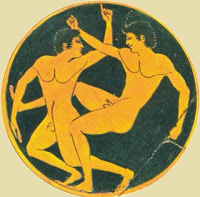 ΘΕΜΑ: Η προσπάθεια της Καλλιπάτειρας να πείσει τους Ελλανοδίκες να της επιτρέψουν να παρακολουθήσει τους Ολυμπιακούς αγώνες.ΒΑΣΙΚΗ ΙΔΕΑ: Η ανώτερη ηθική αξία των Ολυμπιακών αγώνων και η μεγάλη τιμή να είναι κάποιος ολυμπιονίκης.ΕΝΟΤΗΤΕΣ – ΠΛΑΓΙΟΤΙΤΛΟΙ:1Η ΕΝΟΤΗΤΑ: στ. 1-3  : Η απαγόρευση των Ελλανοδικών.2Η ΕΝΟΤΗΤΑ: στ. 3-14 : Το επιχείρημα της Καλλιπάτειρας.ΓΛΩΣΣΑ: Απλή δημοτική, πλούσια σε έκφραση, με κάποιες ποιητικές εκφράσεις, ώριμη και καλλιεργημένη με προσεκτικά επιλεγμένες λέξεις. Κυριαρχούν τα επίθετα.ΥΦΟΣ: Πυκνό, ζωηρό και παραστατικό.ΕΚΦΡΑΣΤΙΚΑ ΜΕΣΑ:       Εικόνες (στ.7-8).       Μεταφορές(π.χ. στ.14)       Παρηχήσεις του ρ, του λ και του ν.      Υπερβολές (με μάλαμα γραμμένος...).       Σχήμα υπαλλαγής: «αστραφτερό κατεβατό μαρμάρου» αντί «κατεβατό αστραφτερού μαρμάρου».       Σχήμα υπερβατό: «με της αντρειάς τα αμάραντα προνόμια», «το δοξάζει […] ύμνος χρυσός του αθάνατου Πινδάρου», κ.ά.       Ασύνδετο σχήμα       Επίταξη του επιθέτου (συνήθεια αρχαία, ύμνος χρυσός…)ΑΦΗΓΗΜΑΤΙΚΟΣ ΤΡΟΠΟΣΚυριαρχεί ο δραματοποιημένος διάλογος (οι ήρωες διαλέγονται άμεσα σε α΄ πρόσωπο)Διαλογική μορφή του ποιήματος: δίνει ζωηρότητα στη διαγραφή των καταστάσεωνΕλλανοδίκες εκπλήσσονται με την παρουσία μιας γυναίκας στο κοινό των Ολυμπιακών Αγώνων: αν κι η προσφώνησή τους προς την Καλλιπάτειρα (στ. 1 Αρχόντισσα) αποκαλύπτει τον σεβασμό που τρέφουν στο πρόσωπό της, ωστόσο της τονίζουν ότι πρέπει να φύγει. 
 Το πρόσωπο που μιλά αλλάζει στο μέσον του 3ου  στίχου και, από τους Ελλανοδίκες, περνάμε στην απόκριση της Καλλιπάτειρας:   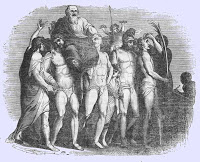 απαρίθμηση των ολυμπιονικών της οικογένειάς της [κλιμάκωση: ξεκινά από τους συγγενείς δευτέρου βαθμού και φτάνει στους συγγενείς πρώτου βαθμού],αίτημα να παρακολουθήσει τους Αγώνες  διαπίστωση ότι δεν είναι σαν τις υπόλοιπες γυναίκες + αιτιολόγηση (: καταγωγή από ξεχωριστό γένος)  απόδειξη της δόξας της γενιάς της είναι ότι ακόμα κι ο Πίνδαρος κατέγραψε τα κατορθώματα των συγγενών της   ΙΔΕΕΣ – ΣΥΝΑΙΣΘΗΜΑΤΑ

Αναδεικνύεται η αξία των ολυμπιακών αγώνων για την αρχαία ελληνική κοινωνία.
Υπενθυμίζει τα ιδανικά των Αγώνων: ανιδιοτέλεια και την αρμονική ανάπτυξη σώματος και ψυχής.
Προβάλλεται επίσης η σημασία της τέχνης, που αποτελεί ένα από τα πιο υψηλά ιδανικά.
Σήμερα, στην υλιστική κοινωνία μας οι αθλητές δεν αγωνίζονται στην πλειονότητά τους για ένα στεφάνι αγριελιάς, αλλά για το χρήμα και τη δόξα.
Συναισθήματα που εκφράζονται στο ποίημα: πόθος, λαχτάρα, περηφάνια, συγκίνηση.Χαρακτηρισμός της Καλλιπάτειρας: δυναμική και θαρραλέα προσωπικότητα που τολμά να προκαλέσει τις συνήθειες του καιρού της, πειστική στα επιχειρήματά της, εξαιρετικά υπερήφανη για την ένδοξη γενιά της.ΠΑΡΑΓΩΓΗ ΓΡΑΠΤΟΥ ΛΟΓΟΥ : Επίλεξε ένα από τα δύο θέματα (περίπου 120 - 150 λέξεις).1. Ο κόσμος και ο πολιτισμός της αρχαίας Ελλάδας ήταν κυρίως αντρικός. Γράφεις στο ιστολόγιο του σχολείου σου ένα άρθρο για τη θέση της γυναίκας στην αρχαιότητα και τη συγκρίνεις με το ρόλο της στη σύγχρονη εποχή.2. Ταξιδεύεις στο χρόνο και βρίσκεσαι ως άνδρας θεατής στην αρχαία Ολυμπία, όπου ακούς τη συζήτηση της Καλλιπάτειρας με τους Ελλανοδίκες. Γράφεις έπειτα στο ημερολόγιό σου τις σκέψεις σου.ΛΟΡΕΝΤΖΟΣ ΜΑΒΙΛΗΣ  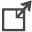 Καλλιπάτειρα         Οι ελλανοδίκες τίμησαν την Καλλιπάτειρα, εξαιρώντας την από το νόμο που απαγόρευε στις γυναίκες να παρακολουθήσουν τους Ολυμπιακούς Αγώνες στην αρχαία Ελλάδα, επειδή ήταν η μητέρα, η κόρη, η αδερφή και η θεία έξι ολυμπιονικών. Το περιστατικό καταγράφηκε την αρχαία εποχή στα σχόλια για τον 7ο Ολυμπιόνικο του Πινδάρου, ενώ στη νεότερη απασχόλησε το Μαβίλη, ο οποίος στα 1899 έγραψε το ομώνυμο σονέτο.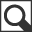 Aρχόντισσα Ροδίτισσα, πώς μπήκες;
Γυναίκες διώχνει μια συνήθεια αρχαία
εδώθε.* - Έχω εν' ανίψι, τον Ευκλέα,
τρί' αδέρφια, γιο πατέρα ολυμπιονίκες·να με αφήσετε πρέπει, Ελλανοδίκες,
κι εγώ να καμαρώσω μες στα ωραία
κορμιά, που για τ' αγρίλι* του Ηρακλέα
παλεύουν, θιαμαστές* ψυχές αντρίκιες.Με τις άλλες γυναίκες δεν είμ' όμοια·
στον αιώνα το σόι μου θα φαντάζει
με της αντρειάς τα αμάραντα προνόμια.Με μάλαμα* γραμμένος το δοξάζει
σ' αστραφτερό κατεβατό μαρμάρου*
ύμνος χρυσός τ' αθάνατου Πινδάρου!*Λ. Μαβίλης, Τα Ποιήματα,
'Ιδρυμα Κώστα και Ελένης Ουράνη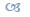 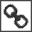 * εδώθε: από εδώ * αγρίλι: στεφάνι από αγριελιά * θιαμαστές: θαυμαστές * μάλαμα: χρυσάφι * κατεβατό μαρμάρου: επιγραφή πάνω σε μάρμαρο * Πίνδαρος: σημαντικός αρχαίος ποιητής, που με επινίκιες ωδές υμνούσε τους ολυμπιονίκεςΛεξικό της Κοινής Νεοελληνικής  